Relazione annuale RPCT anno 2019 SEZIONE 1. ANAGRAFICA SOCIETÀ/ENTETipologia ente: Società in controllo pubblico ai sensi dell'art. 2 bis, comma 2, lett. b), del D. lgs. n. 33/2013Codice fiscale: 05491170725Partita IVA: 05491170725Denominazione: AZIENDA MUNICIPALE GAS S.P.A. Settori di attività ATECO: ALTRE ATTIVITÀ DI SERVIZI Regione di appartenenza: PugliaAppartenenza a gruppo societario: Si, è la società capogruppoNumero dipendenti: da 20 a 99Numero Dirigenti: 2Enti PartecipantiSocietà in controllo pubblico partecipata dai seguenti Enti e/o Società:Società a controllo pubblico ai sensi dell'art. 2 bis, co. 2, lett. b), del D.lgs. n. 33/2013SEZIONE 2. ANAGRAFICA RPCTNome RPCT: ANNALISACognome RPCT: LIUZZIQualifica: Funzionario di 8 livello CCNL GAS ACQUAPosizione occupata: Responsabile della sezione legale e societaria Data inizio incarico di RPCT: 29/06/2015Il RPCT svolge anche le funzioni di Responsabile della trasparenzaIl RPCT è membro dell’ODV (in caso di risposta affermativa, indicare anche la data di scadenza del mandato quale componente dell’ODV).SEZIONE 3. RENDICONTAZIONE MISURE GENERALILa presente sezione illustra l’andamento relativo all’attuazione delle misure generali per l’anno di riferimento delle misure di prevenzione della corruzione, che nelle società in controllo pubblico o negli enti pubblici economici possono essere contenute in un documento autonomo che tiene luogo del PTPC ovvero in una sezione apposita ed identificabile del MOG.3.1. Sintesi dell’attuazione delle misure generali Con riferimento all’attuazione delle misure generali, nell’anno in corso, sono state programmate 8 misure generali.Rispetto al totale delle misure generali programmate la situazione relativa alla loro attuazione corrisponde alla situazione rappresentata nella figura che segue: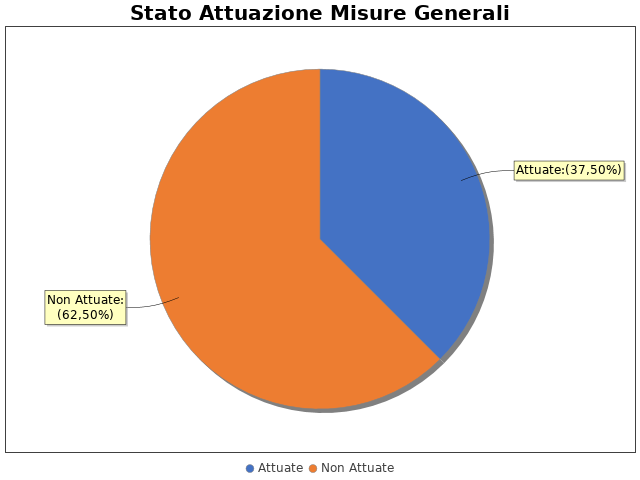 Note del RPCT:3.2 Codice di comportamento Il codice di comportamento è stato adottato nel 2013
Le seguenti aree di rischio sono state interessate da procedimenti disciplinari avviati, nell'anno di riferimento del PTPC in esame, per segnalazioni su violazioni del Codice di Comportamento, nei confronti dei dipendenti:
Nell'anno di riferimento del documento unitario che tiene luogo del PTPC o della sezione apposita del M.O.G. in esame sono stati attivati, per segnalazioni su violazioni delle misure comportamentali, 0 procedimenti disciplinari; tra questi,  procedimenti disciplinari hanno dato luogo a sanzioni.Note del RPCT:3.3. Rotazione del personale Nel documento unitario che tiene luogo del PTPC o nella sezione apposita del M.O.G. non è stata prevista la misura della Rotazione Ordinaria del Personale, non sono previste misure ex lege n. 97/2001, né si è scelto di prevedere azioni e modalità organizzative relative alla Rotazione Straordinaria del Personale.Note del RPCT:3.4. Misure in materia di conflitto di interessi 
Nel documento unitario che tiene luogo del PTPC o nella sezione apposita del M.O.G., nell'atto o regolamento adottato sulle misure di inconferibilità ed incompatibilità per incarichi dirigenziali ai sensi del D.lgs. 39/2013, non sono esplicitate le direttive per l'attribuzione di incarichi dirigenziali e la verifica di insussistenza di cause ostative. 
Sono pervenute  segnalazioni. 
Sono state accertate  violazioni.

INCONFERIBILITA' 
Nell'anno di riferimento delle misure di prevenzione della corruzione in esame, sono pervenute 3 dichiarazioni rese dagli interessati sull'insussistenza di cause di inconferibilità.
Non sono state effettuate verifiche sulla veridicità delle dichiarazioni rese dagli interessati sull'insussistenza di cause di inconferibilità.

INCONPATIBILITA' 
Nell'anno di riferimento delle misure di prevenzione della corruzione in esame, sono pervenute 2 dichiarazioni rese dagli interessati sull'insussistenza di cause di incompatibilità.
Non sono state effettuate verifiche sulla veridicità delle dichiarazioni rese dagli interessati sull'insussistenza di cause di incompatibilità.
Nel documento unitario che tiene luogo del PTPC o nella sezione apposita del M.O.G., nell'atto o regolamento adottato sulle misure di inconferibilità ed incompatibilità per incarichi dirigenziali ai sensi del D.lgs. 39/2013,  non sono esplicitate le direttive per effettuare controlli sui precedenti penali.
Si indicano di seguito le motivazioni: l'azienda presenta un solo dirigente- direttore generale preposto a queste dichiarazioni
Non sono stati effettuati controlli sui precedenti penali nell’anno di riferimento del PTPC.Note del RPCT:3.5. Whistleblowing Dentro la società o l’ente, le segnalazioni possono essere inoltrate tramite: 
 - Sistema informativo dedicato con garanzia di anonimato
Possono effettuare le segnalazioni: Altri soggetti assimilati a dipendentiNote del RPCT:3.6. Formazione La misura “Formazione”, pur essendo stata programmata nel documento unitario che tiene luogo del PTPC o nella sezione apposita del M.O.G. di riferimento, non è stata ancora attuata. 
In particolare, la misura è attualmente in corso di adozioneNote del RPCT:3.7. TrasparenzaSono stati volti monitoraggi sulla pubblicazione dei dati così come previsti nel PTPC.
In particolare, essi sono stati svolti con la seguente periodicità:
A. Trimestrale

I monitoraggi non hanno evidenziato irregolarità nella pubblicazione dei dati.
L'amministrazione ha realizzato l'informatizzazione del flusso per alimentare la pubblicazione dei dati nella sezione “Amministrazione/Società trasparente”.
Il sito istituzionale, relativamente alla sezione 'Amministrazione trasparente', non traccia il numero delle visite.

La procedura per la gestione delle richieste di accesso civico 'semplice' è stata adottata e pubblicata sul sito istituzionale.

Nell’anno di riferimento delle misure di prevenzione della corruzione non sono pervenute richieste di accesso civico 'semplice'.

La procedura per la gestione delle richieste di accesso civico 'generalizzato' è stata adottata e pubblicata sul sito istituzionale.

Nell’anno di riferimento delle misure di prevenzione della corruzione non sono pervenute richieste di accesso civico 'generalizzato'.
E' Stato istituito il registro degli accessi.
In particolare è stata rispettata l'indicazione che prevede di riportare nel registro l'esito delle istanze.Note del RPCT:3.8. PantouflageLa misura “Pantouflage”, pur essendo stata programmata nel documento unitario che tiene luogo del PTPC o nella sezione apposita del MOG, non è stata ancora attuata.
In particolare, non sono state ancora avviate le attività per l’adozione della misura e non saranno avviate nei tempi previsti dalle misure di prevenzione della corruzione, a causa di: 
 - L'art. 53 del D.lgs 165/2001 non si applica alla società che invece adotta il CCNL GAS ACQUA , opera pertanto un diverso regime contrattualeNon sono stati effettuati controlli sull'attuazione della misura.Note del RPCT:3.9. Commissioni e conferimento incarichi in caso di condannaNon sono pervenute segnalazioni relative alla violazione dei divieti contenuti nell’art. 35 bis del d.lgs. n. 165/2001Note del RPCT:3.10. Patti di integritàLa misura “Patti di Integrità” non è stata programmata nel documento unitario che tiene luogo del PTPC o nella sezione apposita del MOG in esame o, laddove la misura sia stata già adottata negli anni precedenti, non si prevede di realizzare interventi idonei a garantire la corretta e continua attuazione della stessa.
Per le seguenti motivazioni: non ci sono motivazioniNote del RPCT:3.11. Considerazioni conclusive sull’attuazione delle misure generaliIl complesso delle misure attuate ha avuto un effetto (diretto o indiretto):
 - positivo sulla qualità dei servizi.
 - positivo sull'efficienza dei servizi (es. in termini di riduzione dei tempi di erogazione dei servizi).
 - positivo sul funzionamento dell'amministrazione (es. in termini di semplificazione/snellimento delle procedure).
 - positivo sulla diffusione della cultura della legalità.
 - positivo sulle relazioni con i cittadini.
 - positivo su Operano trasversalmente nell'ambito della società e favoriscono sinergia di uffici e di attivita' e di controlliSEZIONE 4. RENDICONTAZIONE MISURE SPECIFICHE
La presente sezione illustra l’andamento relativo all’attuazione delle misure specifiche per l’anno di riferimento del PTPC.4.1. Quadro di sintesi dell’attuazione delle misure specifiche Con riferimento all’attuazione delle misure generali, nell’anno in corso, sono state programmate 63 misure specifiche.
Rispetto al totale delle misure specifiche programmate la situazione relativa alla loro attuazione corrisponde alla situazione rappresentata nella figura che segue: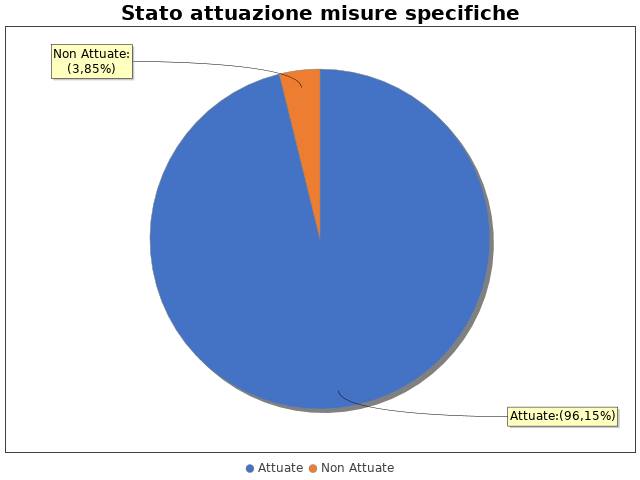 Nel dettaglio, rispetto al totale delle misure specifiche programmate per le diverse tipologie di misure, si evince la situazione illustrata nel grafico che segue: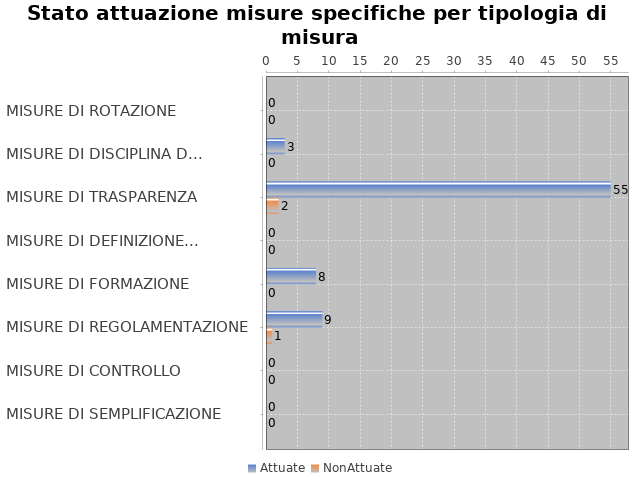 Note del RPCT:SEZIONE 5. MONITORAGGIO GESTIONE DEL RISCHIO Il grafico che segue indica, per ciascuna area di rischio esaminata nel documento unitario che tiene luogo del PTPC o nella sezione apposita del MOG, il numero di eventi corruttivi che si sono verificati nell’anno in corso (laddove verificatisi):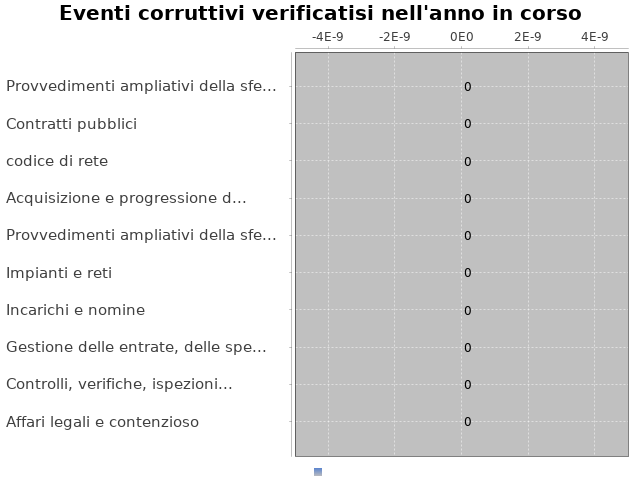 Con riferimento alle aree in cui si sono verificati eventi corruttivi, la tabella che segue indica se nel documento unitario che tiene luogo del PTPC o nella sezione apposita del MOG erano state previste misure di prevenzione della Corruzione:Tabella 1 - Previsione misure nelle aree in cui si sono verificati fenomeni corruttiviSi ritiene che la messa in atto del processo di gestione del rischio abbia generato dentro l’organizzazione i seguenti effetti: -è aumentata la consapevolezza del fenomeno corruttivo
 -è aumentata la capacità di scoprire casi di corruzione
 -è aumentata la reputazione della società o dell’ente pubblico economico

Nell’anno di riferimento del PTPC, il RPCT ha effettuato 2 segnalazioni all'Organo di Indirizzo Politico.
Di seguito si riportano alcune esemplificazioni: relazioni periodiche in relazione all'andamento della prevenzione corruzione 
Le misure di prevenzione della corruzione sono state elaborate in collaborazione con la/le P.A./PP.AA. partecipanti, altre PP.AA., altre società o enti pubblici economici soggetti all'applicazione della disciplina anticorruzione.
Si elencano di seguito le amministrazioni con cui è stato elaborato il PTPC: 
Comune di BariSEZIONE 6. MONITORAGGIO ALTRE MISURE Non è stata effettuata la rotazione degli incarichi di arbitrato.Sono pervenuti suggerimenti e/o richieste di chiarimenti in merito alla strategia di prevenzione della corruzione dell'ente da parte di soggetti esterni all'amministrazione (es. sulle misure di prevenzione della corruzione adottate da parte di soggetti esterni all'amministrazione)
Tali suggerimenti sono stati accolti.SEZIONE 7. MONITORAGGIO PROCEDIMENTI PENALI Non ci sono state denunce a carico di dipendenti dell'amministrazione nell'anno di riferimento delle misure di prevenzione della corruzione in esame.
Non sono stati avviati procedimenti penali a carico di dipendenti della società o dell’ente nell'anno di riferimento delle misure di prevenzione della corruzione in esame.Note del RPCT:SEZIONE 8. MONITORAGGIO PROCEDIMENTI DISCIPLINARI Non sono stati avviati procedimenti disciplinari riconducibili a fenomeni corruttivi (in senso ampio, non solo per fatti penalmente rilevanti) a carico dei dipendenti della società o dell’ente pubblico economico.Note del RPCT:SEZIONE 9. CONSIDERAZIONI GENERALI Si ritiene che lo stato di attuazione delle misure di prevenzione della corruzione sia Buono, per tali ragioni: C'è stata rispondenza da parte del personale aziendale, della dirigenza ed anche del Consiglio di amministrazione al rispetto della normativa prevenzione corruzione

Si ritiene che l’efficacia complessiva della strategia di prevenzione della corruzione (definita attraverso una valutazione sintetica) con particolare riferimento alle misure previste e attuate sia Idoneo, per tali ragioni: E' difficile in una società di piccola dimensione poter essere pienamente conforme alla norma ( legge n. 190/2012 ) per via della principale attività della società ( distribuzione gas metano) e  per via del numero esiguo dei dipendenti, prevalentemente preposto alla gestione del servizio con tutti gli adempimenti imposti  da ARERA . Gli sforzi sono pertanto apprezzabili

Si ritiene che l'esercizio del ruolo di impulso e coordinamento del RPCT rispetto alla messa in atto del processo di gestione del rischio (definito attraverso una valutazione sintetica) sia stato Idoneo, per tali ragioni: I punti di forza sono autorevolezza e competenza del RPCT . I punti di debolezza sono il fatto che la società ha il primario obbligo di assolvere alla gestione del servizio pubblico e non ha tanto personale; quello che ha è prevalentemente dedito alla gestione del servizio di distribuzione gas metano nella città di BariSEZIONE 10. MONITORAGGIO MISURE SPECIFICHELa presente sezione illustra l’andamento relativo all’attuazione delle singole misure specifiche programmate nell’anno di riferimento del PTPC.Misure specifiche di controlloNon sono state programmate misure specifiche di controllo.Note del RPCT:Misure specifiche di trasparenza
- AREA DI RISCHIO: A. Acquisizione e progressione del personale
Con riferimento all’attuazione delle misure specifiche di trasparenza, nell’anno in corso, si evidenziano i risultati illustrati nella figura che segue:
 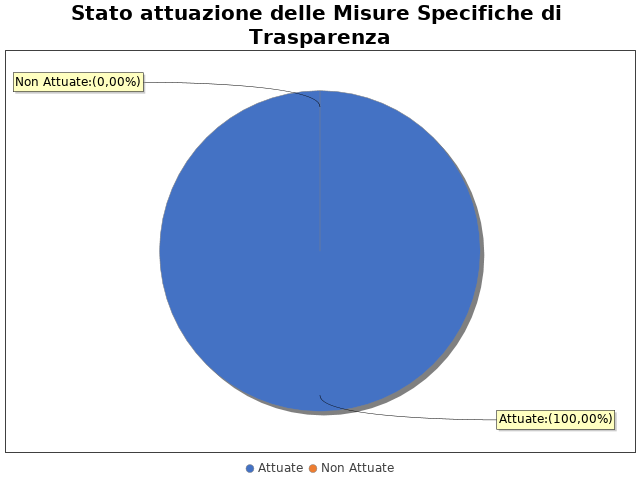 
In particolare, per quanto riguarda le misure specifiche di controllo non attuate si evidenzia che 

MISURA DI TRASPARENZA 1

Area di rischio: A. Acquisizione e progressione del personale
Misura: Elaborazione ed approvazione del Regolamento per la Ricerca, la selezione e l'inserimento di personale
La misura: È stata attuata
- AREA DI RISCHIO: D. Contratti pubblici 
Con riferimento all’attuazione delle misure specifiche di trasparenza, nell’anno in corso, si evidenziano i risultati illustrati nella figura che segue:
 
In particolare, per quanto riguarda le misure specifiche di controllo non attuate si evidenzia che 

MISURA DI TRASPARENZA 1

Area di rischio: D. Contratti pubblici 
Misura: regolamentazione a reportistica
La misura: È stata attuata
- AREA DI RISCHIO: E. Incarichi e nomine
Con riferimento all’attuazione delle misure specifiche di trasparenza, nell’anno in corso, si evidenziano i risultati illustrati nella figura che segue:
 
In particolare, per quanto riguarda le misure specifiche di controllo non attuate si evidenzia che 
Non sono presenti ulteriori dettagli sulle singole misure di controllo
- AREA DI RISCHIO: F. Gestione delle entrate, delle spese e del patrimonio
Con riferimento all’attuazione delle misure specifiche di trasparenza, nell’anno in corso, si evidenziano i risultati illustrati nella figura che segue:
 
In particolare, per quanto riguarda le misure specifiche di controllo non attuate si evidenzia che 

MISURA DI TRASPARENZA 1

Area di rischio: F. Gestione delle entrate, delle spese e del patrimonio
Misura: attività di reporting
La misura: È stata attuata
- AREA DI RISCHIO: G. Controlli, verifiche, ispezioni e sanzioni
Con riferimento all’attuazione delle misure specifiche di trasparenza, nell’anno in corso, si evidenziano i risultati illustrati nella figura che segue:
 
In particolare, per quanto riguarda le misure specifiche di controllo non attuate si evidenzia che 

MISURA DI TRASPARENZA 1

Area di rischio: G. Controlli, verifiche, ispezioni e sanzioni
Misura: reporting e regolamentazione
La misura: È stata attuata
- AREA DI RISCHIO: H. Affari legali e contenzioso
Con riferimento all’attuazione delle misure specifiche di trasparenza, nell’anno in corso, si evidenziano i risultati illustrati nella figura che segue:
 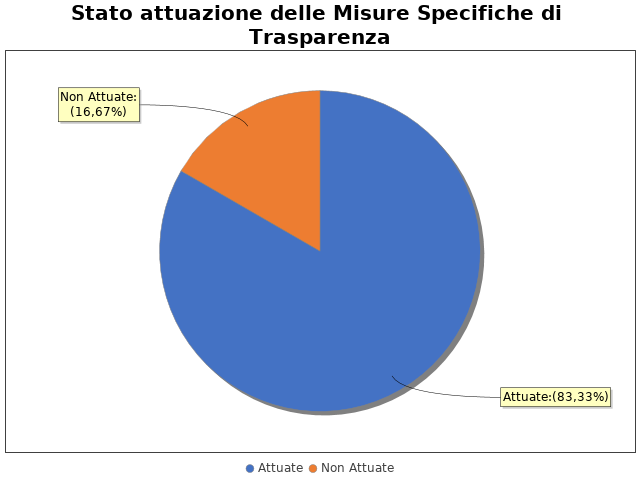 
In particolare, per quanto riguarda le misure specifiche di controllo non attuate si evidenzia che 
Non sono state ancora avviate le attività per l’adozione della misura, ma saranno avviate nei tempi previsti dal PTPC: 2
Sono state avviate le attività e che, dunque,  sono attualmente in corso di adozione: 1

MISURA DI TRASPARENZA 1

Area di rischio: H. Affari legali e contenzioso
Misura: reporting e regolamentazione
La misura: È stata attuata
- AREA DI RISCHIO: I.1 codice di rete
Con riferimento all’attuazione delle misure specifiche di trasparenza, nell’anno in corso, si evidenziano i risultati illustrati nella figura che segue:
 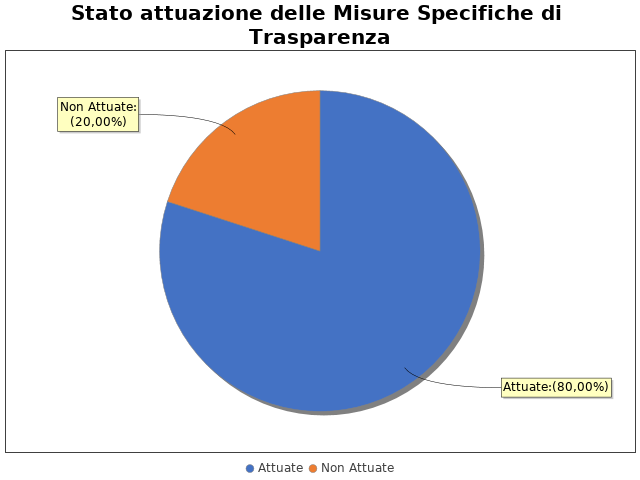 
In particolare, per quanto riguarda le misure specifiche di controllo non attuate si evidenzia che 
Non sono state ancora avviate le attività per l’adozione della misura, ma saranno avviate nei tempi previsti dal PTPC: 1
Sono state avviate le attività e che, dunque,  sono attualmente in corso di adozione: 1
Non sono state ancora avviate le attività, e non saranno avviate nei tempi previsti dal PTPC: 1
A causa di
 - profili organizzativi in corso di modifica da parte della società

MISURA DI TRASPARENZA 1

Area di rischio: I.1 codice di rete
Misura: regolamentazione, reporting e verifiche
La misura: È stata attuata
- AREA DI RISCHIO: I.2 Impianti e reti
Con riferimento all’attuazione delle misure specifiche di trasparenza, nell’anno in corso, si evidenziano i risultati illustrati nella figura che segue:
 
In particolare, per quanto riguarda le misure specifiche di controllo non attuate si evidenzia che 

MISURA DI TRASPARENZA 1

Area di rischio: I.2 Impianti e reti
Misura: monitoraggio e report
La misura: Non è stata attuata
In particolare:
 - La misura è attualmente in corso di adozioneNote del RPCT:Misure specifiche di definizione e promozione dell’etica e di standard di comportamentoNon sono state programmate misure specifiche di definizione e promozione dell’etica e di standard di comportamento.Note del RPCT:Misure specifiche di regolamentazione
- AREA DI RISCHIO: A. Acquisizione e progressione del personale
Con riferimento all’attuazione delle misure specifiche di regolamentazione, nell’anno in corso, si evidenziano i risultati illustrati nella figura che segue:
 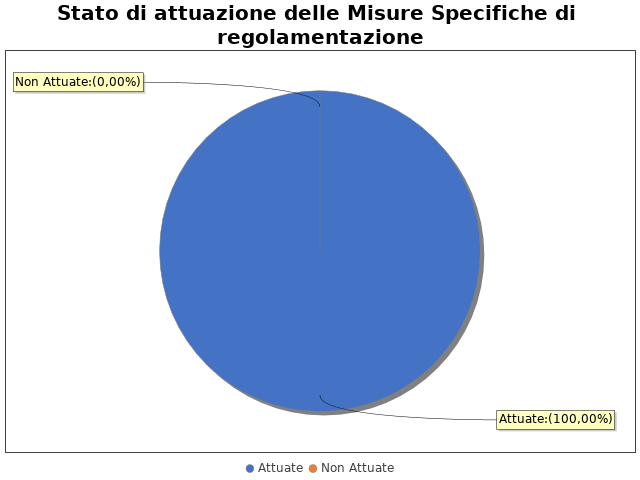 
In particolare, per quanto riguarda le misure specifiche di regolamentazione non attuate si evidenzia che 

MISURA REGOLAMENTAZIONE 1

Area di rischio: A. Acquisizione e progressione del personale
Misura: assunzione del personale e avanzamento carriera
La misura: È stata attuata
- AREA DI RISCHIO: D. Contratti pubblici 
Con riferimento all’attuazione delle misure specifiche di regolamentazione, nell’anno in corso, si evidenziano i risultati illustrati nella figura che segue:
 
In particolare, per quanto riguarda le misure specifiche di regolamentazione non attuate si evidenzia che 

MISURA REGOLAMENTAZIONE 1

Area di rischio: D. Contratti pubblici 
Misura: procedura gara ad evidenza pubblica
La misura: È stata attuata
- AREA DI RISCHIO: E. Incarichi e nomine
Con riferimento all’attuazione delle misure specifiche di regolamentazione, nell’anno in corso, si evidenziano i risultati illustrati nella figura che segue:
 
In particolare, per quanto riguarda le misure specifiche di regolamentazione non attuate si evidenzia che 

MISURA REGOLAMENTAZIONE 1

Area di rischio: E. Incarichi e nomine
Misura: regolamento per il conferimento incarichi di consulenza e collaborazione 
La misura: È stata attuata
- AREA DI RISCHIO: F. Gestione delle entrate, delle spese e del patrimonio
Con riferimento all’attuazione delle misure specifiche di regolamentazione, nell’anno in corso, si evidenziano i risultati illustrati nella figura che segue:
 
In particolare, per quanto riguarda le misure specifiche di regolamentazione non attuate si evidenzia che 

MISURA REGOLAMENTAZIONE 1

Area di rischio: F. Gestione delle entrate, delle spese e del patrimonio
Misura: verifica e monitoraggio del RPCT
La misura: È stata attuata
- AREA DI RISCHIO: G. Controlli, verifiche, ispezioni e sanzioni
Con riferimento all’attuazione delle misure specifiche di regolamentazione, nell’anno in corso, si evidenziano i risultati illustrati nella figura che segue:
 
In particolare, per quanto riguarda le misure specifiche di regolamentazione non attuate si evidenzia che 
Non sono presenti ulteriori dettagli sulle singole misure di controllo
- AREA DI RISCHIO: H. Affari legali e contenzioso
Con riferimento all’attuazione delle misure specifiche di regolamentazione, nell’anno in corso, si evidenziano i risultati illustrati nella figura che segue:
 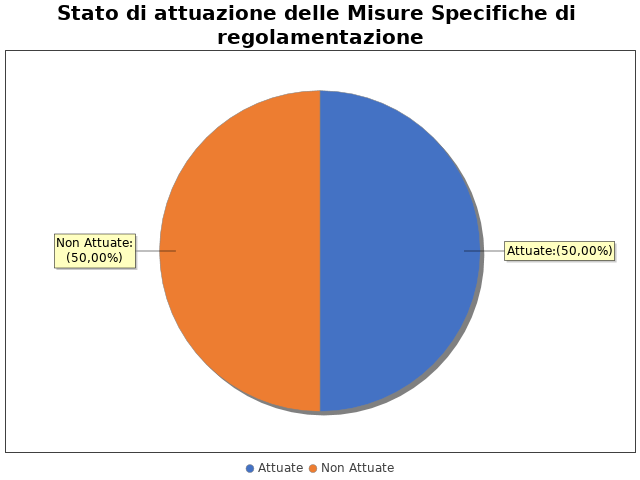 
In particolare, per quanto riguarda le misure specifiche di regolamentazione non attuate si evidenzia che 
Non sono state ancora avviate le attività per l’adozione della misura, ma saranno avviate nei tempi previsti dal PTPC: 1
Sono state avviate le attività e che, dunque,  sono attualmente in corso di adozione: 1
Non sono state ancora avviate le attività, e non saranno avviate nei tempi previsti dal PTPC: 1
A causa di
 - Modifica profili organizzativi della società

MISURA REGOLAMENTAZIONE 1

Area di rischio: H. Affari legali e contenzioso
Misura: reporting verso rpct
La misura: È stata attuata
- AREA DI RISCHIO: I.1 codice di rete
Con riferimento all’attuazione delle misure specifiche di regolamentazione, nell’anno in corso, si evidenziano i risultati illustrati nella figura che segue:
 
In particolare, per quanto riguarda le misure specifiche di regolamentazione non attuate si evidenzia che 

MISURA REGOLAMENTAZIONE 1

Area di rischio: I.1 codice di rete
Misura: reporting verso RPCT
La misura: È stata attuata
- AREA DI RISCHIO: I.2 Impianti e reti
Con riferimento all’attuazione delle misure specifiche di regolamentazione, nell’anno in corso, si evidenziano i risultati illustrati nella figura che segue:
 
In particolare, per quanto riguarda le misure specifiche di regolamentazione non attuate si evidenzia che 

MISURA REGOLAMENTAZIONE 1

Area di rischio: I.2 Impianti e reti
Misura: reporting verso RPCT
La misura: È stata attuataNote del RPCT:Misure specifiche di semplificazioneNon sono state programmate misure specifiche di semplificazione.Note del RPCT:Misure specifiche di formazione
- AREA DI RISCHIO: A. Acquisizione e progressione del personale
Con riferimento all’attuazione delle misure specifiche di formazione, nell’anno in corso, si evidenziano i risultati illustrati nella figura che segue:
 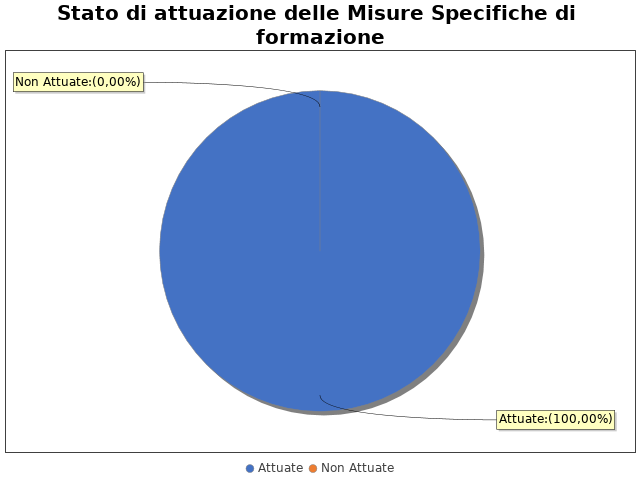 
In particolare, per quanto riguarda le misure specifiche di formazione non attuate si evidenzia che 

MISURA DI FORMAZIONE 1

Area di rischio: A. Acquisizione e progressione del personale
Misura: si terranno corsi di formazione nel mese di ottobre 2019
La misura: È stata attuata
- AREA DI RISCHIO: D. Contratti pubblici 
Con riferimento all’attuazione delle misure specifiche di formazione, nell’anno in corso, si evidenziano i risultati illustrati nella figura che segue:
 
In particolare, per quanto riguarda le misure specifiche di formazione non attuate si evidenzia che 

MISURA DI FORMAZIONE 1

Area di rischio: D. Contratti pubblici 
Misura: si terranno corsi di formazione nel mese di ottorbre 2019
La misura: Non è stata attuata
In particolare:
 - La misura è attualmente in corso di adozione
- AREA DI RISCHIO: E. Incarichi e nomine
Con riferimento all’attuazione delle misure specifiche di formazione, nell’anno in corso, si evidenziano i risultati illustrati nella figura che segue:
 
In particolare, per quanto riguarda le misure specifiche di formazione non attuate si evidenzia che 

MISURA DI FORMAZIONE 1

Area di rischio: E. Incarichi e nomine
Misura: si terranno corsi di formazione nel mese di ottobre 2019
La misura: Non è stata attuata
In particolare:
 - La misura è attualmente in corso di adozione
- AREA DI RISCHIO: F. Gestione delle entrate, delle spese e del patrimonio
Con riferimento all’attuazione delle misure specifiche di formazione, nell’anno in corso, si evidenziano i risultati illustrati nella figura che segue:
 
In particolare, per quanto riguarda le misure specifiche di formazione non attuate si evidenzia che 

MISURA DI FORMAZIONE 1

Area di rischio: F. Gestione delle entrate, delle spese e del patrimonio
Misura: si terranno corsi di formazione nel mese di ottobre 2019
La misura: È stata attuata
- AREA DI RISCHIO: G. Controlli, verifiche, ispezioni e sanzioni
Con riferimento all’attuazione delle misure specifiche di formazione, nell’anno in corso, si evidenziano i risultati illustrati nella figura che segue:
 
In particolare, per quanto riguarda le misure specifiche di formazione non attuate si evidenzia che 

MISURA DI FORMAZIONE 1

Area di rischio: G. Controlli, verifiche, ispezioni e sanzioni
Misura: si terranno corsi di formazione nel mese di ottobre 2019
La misura: Non è stata attuata
In particolare:
 - La misura è attualmente in corso di adozione
- AREA DI RISCHIO: H. Affari legali e contenzioso
Con riferimento all’attuazione delle misure specifiche di formazione, nell’anno in corso, si evidenziano i risultati illustrati nella figura che segue:
 
In particolare, per quanto riguarda le misure specifiche di formazione non attuate si evidenzia che 

MISURA DI FORMAZIONE 1

Area di rischio: H. Affari legali e contenzioso
Misura: si terranno corsi di formazione nel mese di ottobre 2019
La misura: Non è stata attuata
In particolare:
 - La misura è attualmente in corso di adozione
- AREA DI RISCHIO: I.1 codice di rete
Con riferimento all’attuazione delle misure specifiche di formazione, nell’anno in corso, si evidenziano i risultati illustrati nella figura che segue:
 
In particolare, per quanto riguarda le misure specifiche di formazione non attuate si evidenzia che 

MISURA DI FORMAZIONE 1

Area di rischio: I.1 codice di rete
Misura: si terranno corsi di formazione nel mese di ottobre 2019
La misura: Non è stata attuata
In particolare:
 - La misura è attualmente in corso di adozione
- AREA DI RISCHIO: I.2 Impianti e reti
Con riferimento all’attuazione delle misure specifiche di formazione, nell’anno in corso, si evidenziano i risultati illustrati nella figura che segue:
 
In particolare, per quanto riguarda le misure specifiche di formazione non attuate si evidenzia che 

MISURA DI FORMAZIONE 1

Area di rischio: I.2 Impianti e reti
Misura: si terranno corsi di formazione nel mese di ottobre 2019
La misura: Non è stata attuata
In particolare:
 - La misura è attualmente in corso di adozioneNote del RPCT:Misure specifiche di rotazioneNon sono state programmate misure specifiche di rotazione.Note del RPCT:Misure specifiche di disciplina del conflitto di interessi
- AREA DI RISCHIO: A. Acquisizione e progressione del personale
Con riferimento all’attuazione delle misure specifiche di disciplina del conflitto di interessi, nell’anno in corso, si evidenziano i risultati illustrati nella figura che segue:
 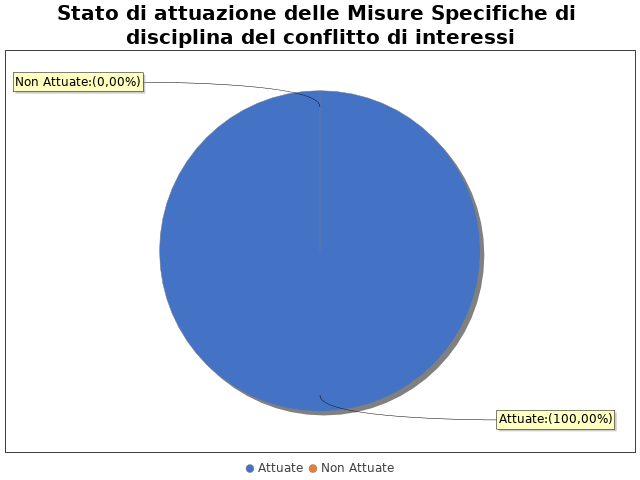 
In particolare, per quanto riguarda le misure specifiche di disciplina del conflitto di interessi non attuate si evidenzia che 

MISURA DI DISCIPLINA DEL CONFLITTO DI INTERESSE 1

Area di rischio: A. Acquisizione e progressione del personale
Misura: consegna della procedura inerente il conflitto di interessi a tutti i dipendenti
La misura: È stata attuata
- AREA DI RISCHIO: D. Contratti pubblici 
Con riferimento all’attuazione delle misure specifiche di disciplina del conflitto di interessi, nell’anno in corso, si evidenziano i risultati illustrati nella figura che segue:
 
In particolare, per quanto riguarda le misure specifiche di disciplina del conflitto di interessi non attuate si evidenzia che 

MISURA DI DISCIPLINA DEL CONFLITTO DI INTERESSE 1

Area di rischio: D. Contratti pubblici 
Misura: consegna della procedura inerente al conflitto di interessi a tutti i  fornitori 
La misura: È stata attuata
- AREA DI RISCHIO: E. Incarichi e nomine
Con riferimento all’attuazione delle misure specifiche di disciplina del conflitto di interessi, nell’anno in corso, si evidenziano i risultati illustrati nella figura che segue:
 
In particolare, per quanto riguarda le misure specifiche di disciplina del conflitto di interessi non attuate si evidenzia che 

MISURA DI DISCIPLINA DEL CONFLITTO DI INTERESSE 1

Area di rischio: E. Incarichi e nomine
Misura: consegna della procedura inerente il conflitto di interessi ai consulenti/ fornitori 
La misura: È stata attuataNote del RPCT:Aree di rischioEVENTI CORRUTTIVIPREVISIONE DI MISURENessuna previsione